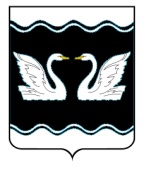 АДМИНИСТРАЦИИ ПРОЛЕТАРСКОГО СЕЛЬСКОГО ПОСЕЛЕНИЯКОРЕНОВСКОГО РАЙОНАПОСТАНОВЛЕНИЕот 28.01.2021  										       № 16 х. Бабиче-КореновскийОб условиях приватизации муниципального имуществаПролетарского сельского поселения Кореновского района В соответствии с Земельным кодексом Российской Федерации, Федеральным законом от 21 декабря 2001 года № 178-ФЗ «О приватизации государственного и муниципального имущества», Уставом Пролетарского сельского  поселения Кореновского района, решением Совета Пролетарского сельского  поселения Кореновского района от 25 декабря 2020 года № 93 «Об утверждении Прогнозного плана (программы) приватизации муниципального имущества Пролетарского сельского поселения Кореновского района на 2021 год», администрация Пролетарского сельского поселения Кореновского района             п о с т а н о в л я е т:1. Определить условия приватизации муниципального имущества Пролетарского сельского поселения Кореновского района, установленного Прогнозным планом (программой) приватизации муниципального имущества Пролетарского сельского поселения Кореновского района на 2021 год (прилагаются).2. Общему отделу администрации Пролетарского сельского поселения Кореновского района (Качан) осуществить приватизацию муниципального имущества Пролетарского сельского поселения Кореновского района в соответствии с условиями приватизации муниципального имущества, утвержденными настоящим решением.3. В течение десяти дней со дня принятия настоящее постановление подлежит размещению на официальном сайте Российской Федерации в сети «Интернет» для размещения информации о проведении торгов, определенном Правительством Российской Федерации www.torgi.gov.ru , на официальном сайте Пролетарского сельского поселения Кореновского района в сети Интернет www.http://proletarskoe.ru , на электронной торговой площадке www.roseltorg.ru в сети Интернет.4. Контроль за выполнением настоящего постановления оставляю за собой.5. Настоящее постановление вступает в силу со дня  подписания.Глава Пролетарского сельского поселенияКореновского района                                                               М.И. ШкарупеловаУсловия приватизации муниципального имуществаПролетарского сельского  поселения Кореновского районаГлаваПролетарского сельского поселения Кореновского района                                                                                                                                     М.И. ШкарупеловаЛИСТ СОГЛАСОВАНИЯпроекта постановления администрации Пролетарского сельского поселения Кореновского района от 28 января 2021  года  № 16 «Об условиях приватизации муниципального имущества Пролетарского сельского поселения Кореновского района»Проект подготовлен и внесён:Общим отделомадминистрации Пролетарскогосельского поселенияКореновского района Начальник общего отдела                                                                   В.В. КачанПроект согласован:Начальник финансового отдела администрации Пролетарскогосельского поселенияКореновского района                                                                       О.И. ЦапулинаПРИЛОЖЕНИЕк постановлению администрацииПролетарского сельского  поселенияКореновского районаот 28.01.2021 года № 16№п/пНаименование и характеристика объекта приватизации, адресСпособ приватизации имуществаНачальная цена имущества Задаток (20% начальной цены)Величина повышения цены - «шаг аукциона» (3% от начальной цены)Форма платежа1Здание, назначение: нежилое здание. Общая площадь: 405,1 кв.м., кадастровый номер: 23:12:0501001:51, Литер А, этажность:1; здание, назначение: нежилое здание, общая площадь: 95,3 кв. м, кадастровый номер: 23:12:0501001:52, литер Б; здание, назначение: нежилое здание. Общая площадь: 18,5 кв.м., кадастровый номер: 23:12:0501001:53, Литер В, этажность: 1, расположенные на земельном участке, категория земель - земли населенных пунктов, вид разрешенного использования - животноводство, площадью 21224 кв.м, с кадастровым номером 23:12:0501001:54,  находящееся по адресу: Российская Федерация, Краснодарский край, Кореновский район, Пролетарское сельское поселение, хутор Бабиче-Кореновский, улица Северная, б/нАукцион 621000 (шестьсот двадцать одна тысяча) рублей 00 копеек124200 (сто двадцать четыре тысячи двести) рублей 00 копеек18630 (восемнадцать тысяч шестьсот тридцать) рублей 00 копеек.Единовременная2Здание, назначение: нежилое здание, цех по переработке молочной продукции. Общая площадь: 518,0 кв.м., кадастровый номер 23:12:0502011:86, литер А, этажность:1; здание, назначение: нежилое здание, общая площадь: 11,9 кв. м, кадастровый номер 23:12:0502011:85  литер Б, расположенные на земельном участке, категория земель - земли населенных пунктов, вид разрешенного использования – для сельскохозяйственного производства, площадью 20115 кв.м, с кадастровым номером 23:12:0502011:79,  находящееся по адресу: Российская Федерация, Краснодарский край, Кореновский район, Пролетарское сельское поселение, хутор Пролетарский, улица Дружбы, б/нАукцион2532000 (два миллиона пятьсот тридцать две тысячи) рублей 00 копеек506400 (пятьсот шесть тысяч четыреста) рублей 00 копеек75960 (семьдесят пять тысяч девятьсот шестьдесят) рублей 00 копеекЕдиновременная